ANNEXE 1 - CONTEXTUALISATION DES ŒUVRES ÉTUDIÉES 1a- La tenture de L’Apocalypse au Château d’Angers 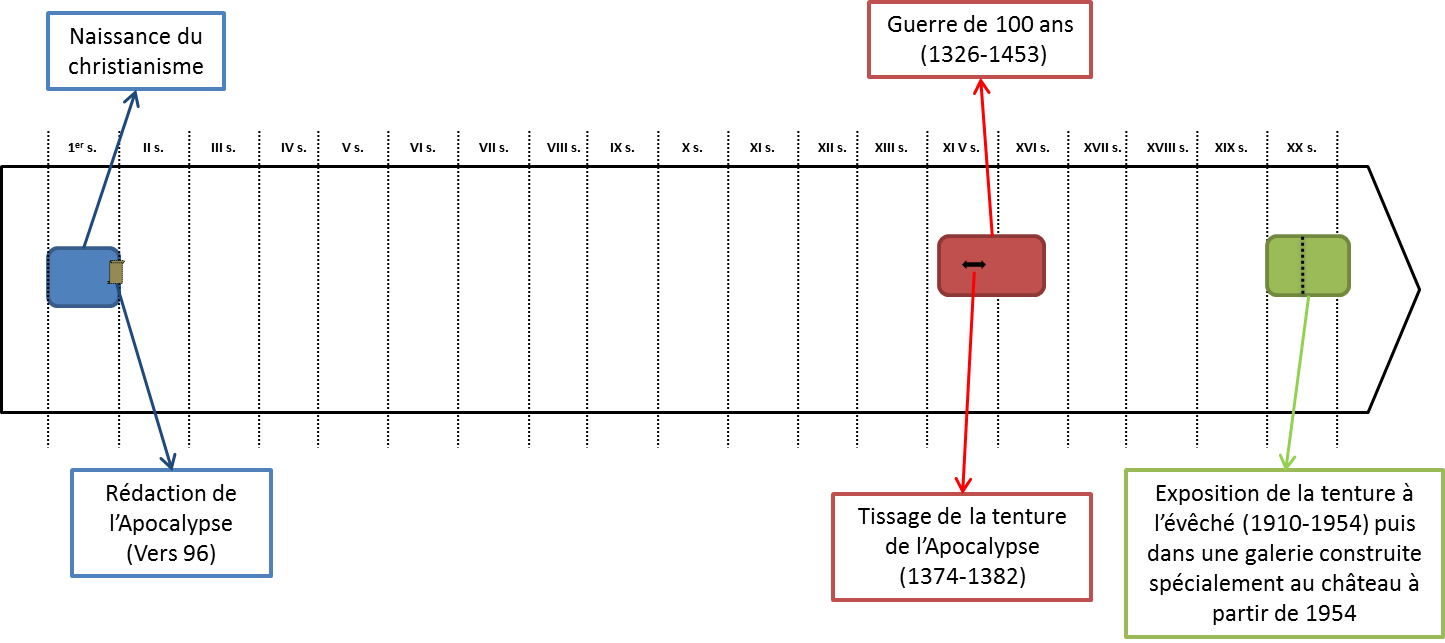 